        Z této noci nás nezachráníV tomto programu účastníci prožijí období normalizace z pohledu kulturního undergroundu. Prožitkovou formou a díky metodám výchovné dramatiky se žáci seznámí s dilematy, která tehdejší doba na lidi kladla; ocitnou se v situacích, které je nutí učinit nějaká rozhodnutí. Zakusí, jaké to bylo stát se účastníkem zakázaného koncertu v roce 1974 a jaké následky to pro různé lidi mohlo mít.	Téma č. 1 Uvedení do tématu, hra v roli (2x 45 minut)V úvodní části programu dojde k vysvětlení a nastavení pravidel programu, vytvoření vlastní postavy žáka jedné střední školy v Českých Budějovicích.  Účastníci se seznámí s nastavením doby, se soudružkou učitelkou a s disidentským spolužákem Malinou/spolužačkou Malinovou. Rozhodují se, zda půjdou na zakázaný koncert do místní hospody v Rudolfově, či do školy na povinné nacvičování prvomájových hesel.	Téma č. 2 Undergroundový koncert a nacvičování (45 minut)V této části žáci pracují ve dvou skupinách. Jedna skupina odchází na „koncert“, druhá na nacvičování do školní jídelny. Žáci, kteří šli na koncert, stojí pak před dalším rozhodnutím, zda podepsat závazek o spolupráci, či ho nepodepsat. Za svoje rozhodnutí později ponesou důsledky. Následující den se opět sejdou ve škole již všichni a mohou si před zazvoněním vyprávět to, co prožili předešlí večer. Se zvoněním přichází soudružka učitelka, sděluje některým žákům důsledky jejich chování, oznamuje, že spolužák/spolužačka Malina/Malinová byl vyloučen/a. I na tuto skutečnost si každá postava musí udělat nějaký názor.Téma č. 3 Hra versus realita (45 minut)V této části se žáci dozvědí o skutečném historickém pozadí události skrze svědecké výpovědi a ukázky. Zasadí si celou událost do širšího kontextu doby a budou mít prostor k rekapitulaci celého workshopu z pohledu svého i z pohledu svých spolužáků.Pro střední školyPro jednu tříduDélka workshopu 4 vyučovací hodiny3.3 Metodický blok č. 3 Z této noci nás nezachráníV tomto programu určeném pro střední školy se žáci přesunou do lavic českobudějovického gymnázia v roce 1974. V roli své postavy, kterou si sami vytvoří, se musí rozhodnout, jak se zachovají v různých situacích. Jak se jednotlivec postaví k pozvánce na zakázaný koncert pražských undergroundových kapel, když by se svou třídou v té době měl nacvičovat hesla na oslavu Svátku práce?Žáci si na základě vlastního prožitku uvědomí význam pojmu svoboda slova v uměleckém světě, historický kontext minulého režimu a sílu rozhodnutí, za které musí nést důsledky. Také se na danou událost podívají z pohledu různých lidí, jinak smýšlejících, informovaných a přesvědčených.Workshop je více zaměřen na změnu postoje (např. postoje k porušování vynucovaných pravidel, postoje k represi systému, postoje k nedemokratickým praktikám). Díky hře v roli a prožitku můžeme žáky lépe nasměrovat k cílenému vyslovení vytvořeného postoje, který bude trvalejšího rázu a může dokonce ovlivnit budoucí chování a jednání účastníka.Před začátkem workshopu je třeba si připravit všechny pomůcky, zkontrolovat zapojení audiovizuální složky a také zajistit dva prostory. Žáci se v rámci hry na chvíli rozdělí do dvou skupin, kdy jedna odejde na koncert a druhá zůstává nacvičovat komunistická hesla na 1. Máj. Druhá místnost nemusí být třída, stačí kabinet, školní jídelna, jiný uzavřený prostor. 3.3.1 Téma č. 1 Uvedení do tématu, hra v roli (2x 45 minut)1. hodinaForma a bližší popis realizaceV úvodní části si studenti vytvoří vlastní „novou“ identitu žáků českobudějovického gymnázia. Do role budou postupně vstupovat skrze jednotlivé aktivity a také pomocí učitele v roli soudružky učitelky a spolužačky Jitky Jedlé. Pokud workshop vedou učitelé, pochopitelně hrají mužské role – soudruha učitele a spolužáka. Žáci se později za svou postavu rozhodují, zda půjdou na zakázaný koncert do místní hospody v Rudolfově, či do školy na povinné nacvičování prvomájových hesel.CíleVnesení pohybu a dynamiky. Vytvoření dobře zapamatovatelných jmen pro role, vědomá tvorba role a vstup do ní. Navození atmosféry 70. let, vnímání historického kontextu a jeho pravidel, vyvolání emocí a vnitřního postoje vůči režimu. Vytvoření vztahové dynamiky ve třídě – pocitu sounáležitosti nebo naopak nesouladu/nesouhlasu. Konfrontace s výkladem dějin z hlediska ideologie, zopakování historických událostí, konfrontace studentů s jednou jedinou pravdou a jejich reakce na ni.Klíčové kompetencekomunikativní - žáci ve hře v roli rozvíjí komunikační a argumentační dovednosti, v roli i mimo ni formulují a vyjadřují své myšlenky a názory, naslouchají promluvám druhých lidí, porozumí jim, vhodně na ně reagují, účinně se zapojují do diskuse, obhajují svůj názor a vhodně argumentují, volí adekvátní jazykové prostředky (rozhodnutí), zpaměti cituje, parafrázuje, improvizujek řešení problémů - na základě prožitku si žáci více uvědomí hodnotu demokracie a aktivního občanství, žák v rámci dramatické hry jedná odpovědně, samostatně a iniciativně nejen ve vlastním, ale i ve veřejném zájmu; jedná v souladu s morálními principy a zásadami společenského chování; přispívá k uplatňování hodnot demokraciesociální a personální - Žáci v rámci hry v roli respektují přesvědčení druhých lidí, jsou schopni vcítit se do situací ostatních lidí, posuzují a hodnotí jevy, procesy, události a problémy ve svém okolí z různých úhlů pohledu; žák je postaven do situace, kdy se rozhoduje se na základě vlastního úsudku, odolává společenským tlakům (rozhodování)k podnikavosti (pracovní) - žáci dělají uvážlivá rozhodnutí, jsou schopni je obhájit, uvědomují si zodpovědnost za svá rozhodnutí; posuzují a kriticky hodnotí i rizika související s rozhodováním v reálných životních situacích a v případě nezbytnosti jsou připraveni tato rizika nést (rozhodování)MetodyHra na rozehřátí, rolová hra, otázky, výklad, pozorování, práce s textem, výtvarná tvorbaPomůckyŽidle pro všechny účastníky, přihlášky na vysokou školu (Příloha 4.3.1), text oběžníku (Příloha 4.3.2), hesla ke skandování (Příloha 4.3.3), nástěnka se špendlíky (nebo lze využít tabuli), papíry, tužky, pastelky, fixy Podrobně rozpracovaný obsahVymýšlení jména a hra s ním (10 min)Pedagog instruuje žáky, aby si vymysleli ke svému křestnímu jménu přídavné jméno, které začíná na stejné písmeno (a nějak je třeba v tu chvíli vystihuje) – např. Něžná Nina, Hladová Hana atd. Ke jménu si mohou vymyslet i gesto. Toto bude jméno, které budou používat v roli, ale zatím to žákům neříkáme. Je možné říct, že to jméno budeme ještě i dále používat. Žáci po kruhu jména představí ostatním. Pedagog si také vymýšlí své jméno.Následuje hra pro lepší zapamatování jmen spolužáků: Všichni stojí v kruhu, někdo zavolá na jiného jménem a vymění si místo. Žáci se volají celým jménem: Milovaná Mia atd. Nejprve si vyměňují místa pouze po dvou, po chvíli první kolo zastavíme a v druhém kole může kdokoliv zavolat kohokoliv. Aktivitu může vést jen jeden pedagog a druhý si zatím zapisuje jména na papír pro budoucí seznam studentů-postav. Hra vnáší do skupiny pohyb, dynamiku a uvolnění. Rozvíjí paměť žáků, jejich schopnost koncentrace a koordinace.                     Bližší nastolení tématu, uvedení do kontextu (5 min)Pedagog oznámí žákům, že se budou pohybovat v roce 1974, jako studenti gymnázia v Českých Budějovicích. Je jim 18 let a všichni jsou v posledním, maturitním ročníku. Právě za chvíli začne jejich třídnická hodina.Poznámka pro pedagogy: Učitelka je jasně vymezená šedá zóna, studenty má ráda, ale když ji „zklamou“, opravdu ji to rozzlobí a uvědomí, že to je průšvih, který se týká i jí. Čtení oběžníku (10 min)Vchází učitel/ka: „Dobré ráno, studenti, pozdravte soudružku učitelku, vztyk, no tak všichni! Máme dnes několik důležitých věcí k probrání, tak ať se nezdržujeme. Kolikátého dnes máme? Ano, 30. března, výborně, 30. března 1974.“Poznámka: Přímá řeč je pouze inspirace, každý pedagog se může vyjadřovat tak, jak je pro něj přirozené.  Učitelka dále oznámí, že do školy přišel mimořádný oběžník. Čte text varování před máničkami, podvratnými živly atd. Učitelka k tomu dodá pár varování před pádem na šikmou plochu atd., upozorní na pár studentů, kteří mají dlouhé vlasy, jsou nevhodně oblečeni apod. Pak oznámí, že třída přistoupí k dalšímu bodu dnešní hodiny. Vyplňování přihlášek na vysokou školu (10 min)Učitel během monologu rozdává přihlášky nebo může někomu zadat, ať je rozdá: „Přišel důležitý okamžik vašich životů, čas rozhodnutí. Je třeba, abyste vyplnili vaše přihlášky na vysoké školy. Jak všichni víte, jste blízko dospělosti, v posledním ročníku. A já věřím, že se všichni rozhodnete správně. Že budete ukázkovým příkladem mládeže, která nezklame mě ani rodiče. Tak prosím, každý sám za sebe vyplňte. Samozřejmě vaše jméno, jména a povolání obou rodičů a dvě možnosti, jakou školu byste si přáli jít studovat. Také vaše zájmy a čeho byste chtěli v životě dosáhnout. To se týká hlavně práce, ale můžete přidat i vaše cíle v osobním životě, samozřejmě rodina je základ státu a vše se počítá. Buďte bdělí a uvědomělí, budeme vaše přihlášky pečlivě konzultovat se soudružkou výchovnou poradkyní. A samozřejmě rozhodující roli bude hrát posudek SSM. Máte to na deset minut, věřím, že už to máte dávno rozmyšlené!“ Poté učitel přihlášky vybere. Kreslení portrétů na tablo (10 min)Učitel: „Tak výborně, věřím, že každý z vás se rozhodl správně. A protože jak všichni víme, k maturitnímu ročníku patří i tablo a vy jste nadaná třída, tak my to vyřešíme takovou originální formou. Každý z vás tady nakreslete svůj portrét a snažte se, jde o vaši budoucnost! Máte na to 5 minut, máme tu ještě další věci k řešení.“ Učitel/ka rozdá malé papíry (A5 nebo A6) a každý student nakreslí svůj auto portrét, podepíše ho, může taky napsat svoji přezdívku. Učitel hotové ilustrace vybírá a připichuje na nástěnku, vytváří tablo. Když je hotovo, tablo vystaví. Může průběžně komentovat aktivitu žáků.2. hodinaPříprava na svátek práce (10 min)Učitel: „Tak, žáci, jaký svátek brzy oslavíme? Bude to 1. května. Ano, správně, svátek práce.“ A naše škola, jako každý rok, pomáhá připravovat malou slavnost a samozřejmě hesla do prvomájového průvodu. Ale než se k tomu dostaneme, tak si krátce zopakujeme historii naší socialistické republiky, abychom opravdu všichni věděli, jaké vítězství tady oslavujeme.“ Učitelka v krátkosti přednese historii naší země se zaměřením na rok 1948 a 1968 z pohledu lehce angažovaného člověka. Její přednes je ale spíše neutrální, představuje typickou normalizační učitelku, u které nepoznáte, jestli je to její názor nebo ne. Pokud někdo nedává pozor, může žáky okřiknout. Ptá se, vysvětluje, opravuje, snaží se žáky vtáhnout, aby odpovídali. Nad některými odpověďmi se pohoršuje, jiné opravuje nebo úplně ignoruje, pokud nezapadají do socialistického výkladu.
Učitel: „Výborně, krásně jsme si to všechno shrnuli a já věřím, že každý si uvědomuje tu zodpovědnost za další rozkvět socialistického zřízení, který nesmí ohrozit žádné podvratné živly. A protože, jak už jsem říkala, svátek práce se blíží a my využijeme dnešní hodinu k nácviku hesel na letošní průvod.“ Nácvik hesel (10 min)Učitel postaví žáky do tří skupin/řad, určí vedoucího a rozdá jim hesla. Každá skupina postupně skanduje hesla pod jejím vedením a vedením svého vedoucího. Učitel povzbuzuje, aby to říkali hezky, nahlas, ne proto, že by tomu třeba věřila, ale hlavně, aby to dobře vypadalo. Vstup disentového studenta (10 min)Přichází druhý realizátor v roli alternativního studenta. Jde pozdě a ví to, snaží se spíš nenápadně protáhnout, ale učitel si ho stejně všimne. Učitel: „Ale Jitka Jedlá! No jistě, zase pozdě! Co z tebe bude?? Můžeš nám říct, kde jsi byla a proč jdeš zase pozdě?“Malina se tváří neochotně a trochu zpupně, vymýšlí si jakoukoliv výmluvu, např. nejel vlak, byla porucha tramvají, zaběhl se mi pes při venčení apod.Učitel: „No jistě. Už toho mám dost. Vyřešíme to po vyučování se soudruhem ředitelem!! Zařaď se, ať tě nevidím.“ Jedlá zapadne do některé z řad. Skandování hesel ještě chvíli pokračuje. Učitel: „Tak výborně. Myslím, že je to na skvělé cestě, ale máme před sebou ještě hodně práce.“ Pak oznámí, že je konec třídnické hodiny a nacvičování bude pokračovat dnes večer, všichni se musí dostavit, je to pro jejich vlastní dobro, letos chce jejich gymnázium obzvlášť zazářit. Nacvičování je povinné a varuje žáky před neúčastí. Po průvodu bude totiž v tělocvičně jejich školy probíhat kulturní přehlídka za účasti představitelů MNV (Místní národní výbor), na které bude třída vystupovat. Ohlásí přestávku a odchází.Přestávka a první rozhodnutí (15 min)Alternativní student kolem sebe shromáždí třídu, zve je na koncert do vesnice Rudolfov se slovy, jak si můžou takhle vymývat mozky, tohle je skvělá muzika, kapely z Prahy, zábava, ať se vykašlou na nacvičování a jdou s ním, je to úplně v pohodě, je to prostě koncert a bude sranda.
Po chvíli přichází druhý učitel mimo roli a říká, že nadešel čas rozhodnutí. Každý se za svou postavu musí rozhodnout, zda půjde na koncert, či nacvičovat hesla. Kdo jde na koncert, zůstává se spolužačkou Jedlou, kdo chce nacvičovat na vystoupení k Prvnímu máji, odchází na chodbu, kde čeká soudružka učitelka. 3.3.2 Téma č. 2 Undergroundový koncert a nacvičování (45 minut)3. hodinaForma a bližší popis realizaceŽáci pracují ve dvou skupinách. Jedna skupina odchází na „koncert“, druhá na nacvičování do školní jídelny. Žáci, kteří šli na koncert, stojí pak před dalším rozhodnutím, zda podepsat závazek o spolupráci, či nepodepsat. Za svoje rozhodnutí později ponesou důsledky. Druhý den se opět sejdou ve škole již všichni a mohou si povyprávět před zazvoněním, co se stalo. Se zvoněním přichází soudružka učitelka, sděluje některým žákům důsledky jejich chování, oznamuje, že spolužák/spolužačka Malina/Malinová byl vyloučen/a. I na tuto skutečnost mají oni sami nějaký názor.Cíle

Vytvořit prostor pro rozhodnutí zachovat se nějak jinak, vnést alternativu. Umožnit konfrontaci postavy, jejího nastavení, výchovy, pocitů s nabídkou akce, která i když není inzerovaná jako vyloženě undergroundová nebo protirežimní, tak je jasné, že je minimálně svobodomyslná, a navíc jde proti povinnostem ve škole. Uvědomit si vnitřní motivaci svojí postavy, proč na koncert jít-nejít. 
Možnost prožít dvě paralelní akce, které měly zcela jiné dopady na budoucnost žáků. Uvědomit si, jak jedno zdánlivě „nevinné“ rozhodnutí mohlo změnit celý jejich život i život jejich rodin. Procítit si, jaké to je, v jednu chvíli přijít o vše, o čem snili, jen proto, že šli na koncert. Nebo si naopak procítit, jaké to je, když na koncert nešli, ale jejich spolužáci a kamarádi teď stojí na pranýři. Převzít zodpovědnost za svoje rozhodnutí a nějak se k němu postavit. Vyjádřit se veřejně nebo naopak mlčet.Klíčové kompetencekomunikativní – žák se vyjadřuje přiměřeně účelu jednání a komunikační situaci v projevech mluvených (hra v roli); účastní se aktivně ve hře v roli diskusí, formuluje a obhajuje své názory a postoje; vyjadřuje se a vystupuje v souladu se zásadami kultury projevu a chování (koncert, nacvičování), formuluje myšlenky (ulička vzkazů), umí vyjádřit své pocity pohybem, gestem (živé obrazy)sociální a personální – žák reaguje adekvátně na hodnocení svého vystupování a způsobu jednání ze strany jiných lidí, přijímá radu i kritiku (návrat do třídy a postihy z koncertu); kriticky zvažuje názory, postoje a jednání jiných lidí (podpis dokumentu); přijímá a odpovědně plní svěřené úkoly (nacvičování)k řešení problémů – žáci vstupují do rolí lidí, kteří se dostávají do vyhrocených a obtížně řešitelných situací (situace na koncertě po příchodu StB). V souladu se svou postavou a jejími charakterovými vlastnostmi se snaží tyto situace řešit a vnímat důvody, proč se daná postava nějak rozhodla (podpis dokumentu); na základě prožitku si žáci více uvědomí hodnotu demokracie a aktivního občanství; v rámci hry jedná odpovědně, samostatně a iniciativně nejen ve vlastním, ale i ve veřejném zájmu; vnímá důležitost dodržování zákonů, respektování práv a osobnosti druhých lidí; zkouší vystupovat proti nesnášenlivosti; jedná v souladu s morálními principy a zásadami společenského chování; přispívá k uplatňování hodnot demokracie; uvědomuje si vlastní kulturní, národní a osobnostní identitu, přistupuje s aktivní tolerancí k identitě druhých (vzkazy spolužákovi)sociální a personální - žáci v rámci hry v roli respektují přesvědčení druhých lidí, váží si jejich vnitřních hodnot, jsou schopni vcítit se do situací ostatních lidí, posuzují a hodnotí jevy, procesy, události a problémy ve svém okolí z různých úhlů pohledu (podpis dokumentu a vzkazy spolužákovi); na koncertě je žák postaven do situace, která ho nutí odmítat útlak, uvědomuje si povinnost postavit se proti psychickému násilí, rozhoduje se na základě vlastního úsudkuObčanské - žáci promýšlí souvislosti mezi svými právy, povinnostmi a zodpovědností, k plnění svých povinností přistupuje zodpovědně a tvořivě, hájí svá práva i práva jiných (rozhodování, vzkazy spolužákovi)MetodyHra v roli, učitel v roli, ulička vzkazů, živé obrazyPomůckyDokument k podpisu od VB (Příloha 4.3.4), plakát na koncert (Příloha 4.3.5), popřípadě nahrávka budovatelské skladby a ukázka z koncertu Plastic People of the UniversePodrobně rozpracovaný obsahDvě paralelní akce – koncert a nacvičování (15 minut)V této části workshopu probíhají dvě paralelní akce každá v jiné místnosti. Nezáleží na tom, zda ve třídě probíhá koncert a nacvičování v jiné místnosti, či naopak. Záleží na možnostech pedagoga, protože ke koncertu by byla vhodná místnost, kde se dá pustit hudba či videoukázka. V každé místnosti je přítomen jeden realizátor – na koncertě v roli spolužáka Maliny/Malinové, později v roli soudruha z StB, na nacvičování v roli soudružky učitelky. Obě akce by měly trvat přibližně stejnou dobu, aby se pak všichni opět setkaly „druhý den“ ve třídě při vyučování.KONCERTŽáci vchází do předem připraveného prostoru, mohou být zatažené rolety, případně nějaká výzdoba ve stylu undergroundového koncertu. Atmosféra pohody a svobody. Společně „sledují koncert“, Malina/Malinová udržuje atmosféru, může nabízet texty zakázaných autorů (Zahradníček, Hrabě, E. Bondy apod.). Doporučujeme pro tuto aktivitu využít veřejně dostupné záběry koncertu Plastic People of the Universe (např. youtube), případně pouze hudbu. Po chvíli se realizátor v roli Maliny omluví, že ještě musí něco zařídit a odejde.Příchod StBRealizátor v roli alternativního studenta Maliny se vytratí a za dveřmi se převlékne, změní se na příslušníka StB. Přijde, vypne hudbu, začne kázat, ale ne nijak ostře, aby studenti nešli do odporu. Je dobré vytvořit pocit napětí a nejistoty. Příslušník: „Udělali jste chybu, tohle je koncert podvratných živlů, mániček, které ohrožují naše mírové socialistické hodnoty, vše, co jsme tu vybudovali. Máte všechno před sebou, takhle se nedostanete na školy, budete akorát tak mejt záchody nebo topit v kotelně, pokud budete odporovat, dopadne to na vaše rodiny. Udělali jste chybu, ale my vám teď dáme šanci ji aspoň trochu napravit.“Nabídne jim podepsat dokument, ve kterém se zavážou, že se již nikdy nezúčastní akce „vlasatců“, jinak proti nim bude postupováno s největší přísností, a všechny podobné aktivity ihned ohlásí Veřejné bezpečnosti. Pokud nechtějí podepsat, nenutí je k tomu násilím, pouze dál vyhrožuje reálnými věcmi. Nakonec je nechá odejít, vyzve je k návratu zpět do třídy. Na jednu hromadu dá papíry žáků, kteří podepsali, aby je mohl předat učitelce. NACVIČOVÁNÍUčitel v roli soudruha/soudružky může žákům připravit program podle svých osobních preferencí: trénování hesel, psaní komunistických oslavných básní na základě zadaných slov nebo hesel, nacvičování krátké velmi jednoduché sestavy na údernou hudbu apod. Po chvíli učitel osloví studenty: „Kde jsou ostatní, jak to, že nedorazili, to přece není možné!“ Požaduje nahlásit jména těch, co nedorazili. Třídí si podle toho přihlášky na vysokou školu. Těm, kteří nepřišli, je dává stranou. Dál probíhá nacvičování, které je po dané době ukončeno s tím, že se vracíme do třídy, abychom se podívali, co se stalo druhý den ve škole.Návrat do třídy a oznámení o postizích pro účastníky koncertu (10 min)Žáci přichází zpátky. Učitelka napíše na tabuli datum následujícího dne. Uvítá žáky ve třídě a začne rozebírat fakt, že se někteří nezúčastnili nacvičování, a co víc, že se doslechla, že byli přítomni na zakázané akci. Vyjádří, jak ji žáci zklamali, a že není možné nechat viníky bez potrestání. Říká k tomu, že někteří pochopili svoji chybu a rozhodli se ji napravit (myslí tím ty, co podepsali), ale někteří bohužel ne a ty je potřeba jasně ukáznit a napravit. Jednoho po druhém si volá studenty, kteří byli na koncertu a nepodepsali spolupráci, čte jejich přihlášky a oznamuje, co je čeká – na školu se určitě nedostanou, čeká je leda tak kotelna nebo mytí oken, rodiče musí přijít do školy, možná taky přijdou o práci atd. Může vyzvat žáky, co zůstali nacvičovat, aby se vyjádřili, co si o svých spolužácích myslí. Ulička vzkazů (10 min)Učitelka říká, že Jitka Jedlá je s okamžitou platností vyloučena ze školy. Vyzve žáky, že jí mohou napsat vzkaz, pokud mají co říct, vysvětlit, vyjádřit. Žáci vzkazy napíší na papír. Poté udělají dvě řady stojící proti sobě. Vejde Jedlá a prochází touto uličkou. Každý jí může přečíst vzkaz, který ji napsal, nebo jí ho jen mohou předat do ruky. Jedlá přirozeně reaguje, pak se s nimi rozloučí a odchází.Živé obrazy pocitů (10 min)Učitel vyzve žáky, aby se rozdělili do tří skupin:Ti, co zůstali nacvičovat.Ti, co šli na koncert a nepodepsali.Ti, co šli na koncert a podepsali (teď teprve může vyjít najevo, že ti, co se „umoudřili“, podepsali dokument, který je de facto zavazoval ke spolupráci s StB).Žáci vytvoří postupně tři živé obrazy, kde ukáží, jak se právě teď jejich postava cítí, každý za sebe, ale celá skupina dohromady. Je možné studenty postupně obejít a ten, koho se realizátor dotkne, vysloví jednu větu nebo slovo. 3.3.3 Téma č. 3 Hra versus realita + reflexe (45 minut)4. hodinaForma a bližší popis realizaceV této části se žáci reflektují hru v roli, dozvědí se o skutečném historickém pozadí události skrze svědecké výpovědi a ukázky, zasadí si celou událost do širšího kontextu doby a budou mít prostor k rekapitulaci a reflexi celého tematického bloku pomocí vlastního pohledu, ale i z pohledu svých spolužáků.Cíle

Vztáhnout širší historický kontext zpět k osudu jednotlivce, konkrétně jejich vlastní postavy, uvědomit si, jak historické události, režimy, zasahují do životů lidí, jak důležitá je svoboda a možnost žít život podle vlastních přesvědčení, vztažení k současnému příběhu žáků a současné politické situaci, uvědomění si důležitost demokracie, její křehkosti a toho, co může každý z nás udělat pro její podporu.Dodání kontextu a historického povědomí tomu, co studenti právě prožili. Uvědomění, že každý má na tu samou událost svůj pohled, každý má svůj příběh. Práce s autentickými dobovými výpověďmi, budování schopností čtení a porozumění textu, práce s informacemi a dezinformacemi. Uvědomění si historické důležitosti celé akce pro český underground a vůbec dějiny tehdejší ČSSR, revoluci a porevoluční dění. Získat povědomí o tom, jak moc se underground zasloužil o změnu režimu, o tom, jak na sebe jednotlivé události navazovaly, jaké konkrétní postavy tam hrály důležitou roli (Havel, Magor, Patočka a další). Ukázat naladění společnosti, jaké je to jít proti systému vs angažovanost.
Reflektovat prožitý program. Vyslechnout si názory spolužáků. Umět se vyjádřit celou větou. Najít asociace či metafory pro vlastní prožitek.Klíčové kompetencek učení – žák uplatňuje různé způsoby práce s textem (studijní a analytické čtení – pohledy na akci Rudolfov díky sepsaným vzpomínkám, článkům), s porozuměním poslouchá mluvené projevy, využívat ke svému učení různé informační zdroje včetně zkušeností svých i jiných lidí (texty pamětníků), kriticky hodnotí historické prameny, hledá primárně intenci, s níž byly napsány (pohledy na akci v Rudolfově)sociální a personální – žák kriticky zvažuje názory, postoje a jednání jiných lidí (pamětnické vzpomínky); přijímá a odpovědně plní svěřené úkoly (pohled na Rudolfov)občanské – žák oceňuje zkušenosti druhých lidí, respektuje různá hlediska a čerpá poučení z toho, co si druzí lidé myslí, říkají a dělají (pohledy na Rudolfov), uznává hodnotu života, uvědomuje si odpovědnost za vlastní život a spoluodpovědnost (reflexe), chápe jeho minulost i současnost v evropském a světovém kontextu, najde paralely současných událostí v historii, hledá v historii poučení, váží si historie svého národa i jiných národů (jak to bylo dál), uvede, v čem konkrétně má minulost vliv na jeho život (reflexe)MetodyPercepce svědeckých výpovědí, práce v týmu, diskuse, naslouchání, sdílení, hledání metafor přes ilustrace a fotkyPomůckyHrací kostka, A3 s předepsanými otázkami, svědecké výpovědi (Příloha 4.1.6), reflektivní obrázkyPodrobně rozpracovaný obsahVystoupení z rolí a reflexe (10 min)Následuje fyzické vystoupení z role (velkým krokem vpřed) a sundání jmenovek. Poté proběhne reflexe pocitů ze hry pomocí očíslovaných otázek od 1-6. Otázky jsou napsané na velkém papíře nebo na tabuli. Žáci si postupně hodí kostkou a každý zodpoví na otázku podle toho, jaké mu padlo číslo.Objevila se ve hře nějaká situace, kdy jsem se svou postavou nesouhlasil?  Která situace mi nejvíce emočně zasáhla?Udělala by něco moje postava jinak, kdyby se mohla vrátit v čase?Jak jsem vnímal hru v roli v rámci kolektivu?Za co bych chtěl někoho ze třídy pochválit?Co se mi při hře v roli dařilo?Tuto část je potřeba vést s citem a vnímáním potřeb žáků. Slouží k emocionální úlevě, vydechnutí, uzemnění a návratu do současného světa, ale také k vyslechnutí jiných názorů na hru.Pohledy na koncert v Rudolfově (10 min)To, co jste prožili v rámci hry, se skutečně stalo. Pojďme se podívat na tuto událost očima lidí, které se této akce buď sami zúčastnili, nebo o ní slyšeli od známých. Žáci se nyní rozdělí do skupin, každý dostane kartičku, na které jsou reálné popisy akce a jejích následků (VB, Bondy, účastníci koncertu, organizátoři atd.). Ve skupinách se snaží přijít na to, kdo asi a s jakým záměrem daný text napsal/vypovídal. Poté přečtou jednu nebo dvě vybrané věty z textu a sdílí svůj pohled na ukázku s ostatními. Učitel má k dispozici 12 výpovědí, může jich vybrat tolik, kolik uzná za vhodné pro svou třídu. Je dobré zachovat diverzitu výpovědí.Pedagog má u sebe texty i s autory daných textů a vždy po vyjádření žáka doplní skutečného tvůrce.Vzpomínky pamětníků a jak to bylo dál (5 min)To byly některé vzpomínky sepsané na papíře. My si některé pamětnické vzpomínky můžeme také poslechnout.Doporučujeme pustit žákům vzpomínky dvou účastnic koncertu.Lenka Honnerová „Viděla jsem, jak rvou lidi nazpátek do autobusů.“Lenka Honnerová (1956). Redirecting to https://www.pametnaroda.cz/cs [online]. Copyright © 2008 [cit. 13.10.2021]. Dostupné z: https://www.pametnaroda.cz/cs/honnerova-lenka-1956Dana Němcová – „Impulzem k tomu, že je potřeba nemlčet a bránit se, byly represe.“Dana Němcová (1934). Redirecting to https://www.pametnaroda.cz/cs [online]. Copyright © 2008 [cit. 13.10.2021]. Dostupné z: https://www.pametnaroda.cz/cs/nemcova-dana-1934Událost v Rudolfově v roce 1974 a následný vykonstruovaný soudní proces s účastníky koncertu v roce 1976 jistě ovlivnili řadu lidí, kteří nesouhlasili s totalitním režimem. Mnozí z nich si stále více uvědomovali, že jsou v naší republice porušována lidská práva, k jejichž dodržování jsme se jako ČR zavázali v roce 1974 v rámci Helsinského procesu. Co bylo za dokument Charta 77? Kdy se podařilo zrušit totalitní režim?Je vhodné s žáky velmi jednoduše projít normalizační období, které končí sametovou revolucí. Nápomocná může být i naše internetová učebnice My jsme to nevzdali, konkrétně kapitola „Normalizace a disent“.My jsme to nevzdali – Vzdělávací portál My jsme to nevzdali je určen především pedagogické veřejnosti se zájmem o výuku moderních dějin. Nachází se zde autentické nahrávky pamětníků, fotografie, komiksově zpracované příběhy, krátké animované filmy, rozhlasové dokumenty. [online]. Dostupné z: https://www.myjsmetonevzdali.cz/temata/normalizace-a-disentZávěrečná reflexe (20 minut)Reflexe by měla připomenout nové poznatky, které jim program přinesl a nabídnout přesah do současného života účastníků, inspirovat je k nějakým vlastním činům.Žákům nabídneme lepítkové papírky, na které mohou napsat odpověď na tuto otázku – jen bodově. Toto lepítko přilepíme na tabuli či flipchart. Může sloužit i k reflexi po delší době.Co jste se dnes dozvěděli/naučili?Reflektivní tečka s přesahem do budoucnosti: „Inspirace“Poznámka k metodě „Inspirace“: Obrázky nejsou uvedeny v pomůckách, protože záleží na každém pedagogovi, jaké obrázky či fotografie zvolí. Stačí najít různé fotografie nebo obrázky z časopisů, novin, vystřihnout je a nalepit ideálně na tvrdší papír formátu A4. Tyto vlastnoručně vyrobené reflektivní obrázky lze využívat i v rámci běžného vyučovaní, např. Vyber obrázek, který nejlépe vystihuje dnešní výuku matematiky, a zdůvodni tento výběr. Který obrázek bys vybral po dnešní třídnické hodině a proč? Kterým obrázkem ohodnotíš dnešní spolupráci ve skupině?Pro tuto aktivitu je vhodní využít obrazové karty, např. ze hry Dixit, nebo si vyrobit vlastní reflektivní obrazové karty. Tyto karty rozprostřeme po prostoru a žáci si vyberou takovou, která jim připomene jejich myšlenku udělat něco pro to, abych podpořil a svobodu slova, projevu, myšlení. Co může každý z nás dělat pro to, abychom si zachovali svobodu a demokracii, aby se neopakovaly chyby z minula?Pak po kruhu každý žák říká, proč si vybral právě tuto kartu a k čemu ho workshop i obrázek inspiroval.Soubor materiálu pro realizaciPříloha 4.3.1 - Přihlášky na vysokou školuJe nutné je vytisknout pro všechny účastníky.Výběr vysoké školyJméno žáka:Možnost 1:Možnost 2:Zájmy:Čeho chci v životě dosáhnout – můj cíl: Jméno a povolání otce:Jméno a povolání matky:Příloha 4.3.2 - Text oběžníku Mimořádný oběžník Ministerstva školství a SSM verze 1.0Výzva mládežiMilí chlapci a děvčata, Ceníme si toho, že vy, mladí lidé přijímáte socialismus se samozřejmostí. Nejste zatíženi tradičními předsudky a zaujímáte k většině otázek našeho společenského vývoje kladné stanovisko. Otázkami současné mladé generace se v předsednictvu ústředního výboru KSČ zevrubně zabýváme. Nepřehlížíme proto i negativní jevy.  Máme na mysli různé protispolečenské přestupky, amorálnost jednotlivců. Mladí provinilci ovšem mezi vámi tvoří jen pranepatrnou část. Avšak právě proto, že naše společnost je socialistickou společností, musí nás každý špatně rostlý stromek znepokojit. Mluvíme zde o závadové, neorganizované mládeži. Jedná se zejména o tzv. vlasatce, asociální a narušená individua, propagátory západní kultury. S jejich životním stylem jdou v ruku v ruce špatná pracovní morálka, opilství, příživnictví a výtržnictví, kriminalita a pohlavní choroby. ČSSR úspěšně pokračuje v provádění opatření proti těmto protispolečensky zaměřeným jedincům. Nenechte se takovými zviklat ve svých postojích, nenechte se svést na scestí! Všichni víme, kudy vede správná cesta: jiskra – pionýr – svazák – komunista!\Příloha 4.3.3 – Socialistická heslaV jednotě je síla! Ať žije naše dělnická třída! Sovětský svaz – mírová hráz! Buduj vlast, posílíš mír!Komunismus – náš cíl! Studenti zdraví První Máj!Příloha 4.3.4 - Dokument k podpisu od VBOpět je potřeba vytisknout pro všechny účastníky.ČESKOSLOVENSKÁ SOCIALISTICKÁ REPUBLIKA ZÁVAZEK Zavazuji se, že se již nikdy nezúčastním akce organizované vlasatci a dalšími podvratnými živly. Jsem si vědom toho, že účast na podobné akci je hrubým přestupkem proti socialistickému zřízení. Pokud tento závazek poruším, bude proti mně postupováno s největší přísností. Zavazuji se spolupracovat s Veřejnou bezpečností a všechny podobné aktivity, o kterých se dozvím, ihned ohlásit na nejbližší stanici. Dne:                                 Podpis: Příloha 4.3.5 - Plakát na koncert 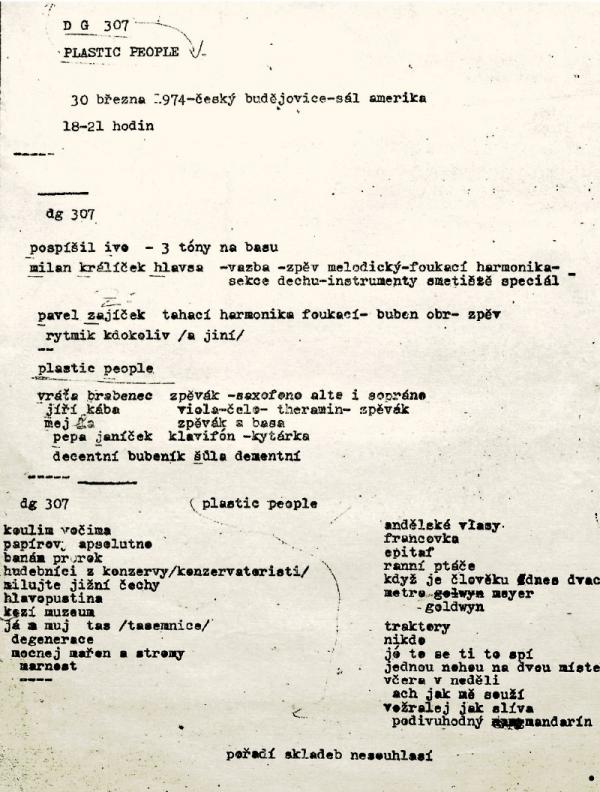 Příloha 4.3.6 - Svědecké výpovědiJe potřeba je rozstříhat a oddělit informaci o tom, kdo to psal.1. Já jsem ani v Rudolfově nebyl, my jsme přijeli pozdě a viděli jsme ty zmlácený pražský máničky, který jsme znali z hospod, jak táhnou z Rudolfova, a ten strážmistr mi říkal, že máme zakázanej pobyt ve městě. To bylo jak z nějakýho americkýho filmu, a my jsme se fakt posrali strachy, že jsme ihned uháněli na nádraží koupit si lístek na vlak, abychom to splnili, ten příkaz, že do 20 hodin musíme opustit město. Bohužel vlak jel až ve 21.20 hodin. Jeden po druhým jsme byli nahnaný do kachlíkárny (míněno podchod na nádraží). Dědek s páskou PS VB, s vytrženou plaňkou z plotu, nás tam s ní řezal. Běželi jsme snad stovkou. Rozšlapaný magnetofon na zemi, byla tam krev. Vyběhli jsme na peron, tam byla jednotka ministerstva vnitra. Byli jsme sehnaný do jednoho houfu. Důležitej zážitek pro můj život: byla tam jedna mánička s dlouhýma vlasama jako my, a my si tam mezi sebou navzájem stěžovali, jaký jsou komunisti svině, a kdo to řekl, tak na toho ta mánička, což byl agent, ukázala, a oni si ho vytáhli z houfu. 1. Kdo to řekl či napsal: Michal Košík, 18 let, student pražského gymnázia Českobudějovická2. Veřejně se zde souložilo a nepomohly ani výzvy příslušníka VB, který zde byl služebně přítomen, aby páry šly souložit někam do ústraní. Zfetované dívčiny naopak na něj pokřikovaly, ať si počká, že si to rozdají i s ním. Při samotném koncertu skutečně dementních členů kapely Plastic People, která neměla a nemá nic společného s lidskou kulturou, bubeník bušil do bubnu chcíplou krysou, kterou držel za ocas, zpěvák skupiny před mikrofonem podřezával živého kohouta. Při zásahu jednotky SNB bylo následně zjištěno, že 98 % osob na koncertu – většina zfetovaných „trávou“ a toluenem, jsou děti členů nomenklatury KSČ z Prahy...2. Kdo to řekl či napsal: Oldřich Lachout, strážmistr na Obvodním oddělení Veřejné bezpečnosti Suché Vrbné. 30. března 1974 vůbec nesloužil, jak dokládá kniha služeb. Jeho jméno nefiguruje ani v seznamu příslušníků Veřejné bezpečností, kteří zasahovali v hospodě Na Americe. Lachout přesto tvrdí, že se na koncert šel podívat z vlastní vůle, v civilu. 3. Účastníci koncertu posléze svázali hostinského, sami si čepovali pivo, tancovali všichni nazí, trhali si šaty a hráli hru, kdo z nich sváže nejdelší šňůru, hráči vystupovali v uniformách SS, do bubnů bubnovali chcíplými krysami, zařízli na pódiu několik kohoutů, srali na společnou hromadu uprostřed sálu, prováděli tam skupinovou soulož, ušlapali za pravého poledne u kašny na náměstí v Českých Budějovicích příslušníka bezpečnosti. Účastníci nekonaného koncertu však ještě nadto: skákali ze střechy věže na náměstí, jezdili s lokomotivou po ulicích města, pili naftu přímo z čerpadel, koulovali se, stavěli sněhuláky, navzájem se jedli, přeměňovali se ve zvěř, létali v autobuse nad Českými Budějovicemi, vypnuli veřejné osvětlení a svítili polární září, onanovali na veřejném záchodku, zpívali Nad Tatrú sa blýská, obtěžovali stařečky, vyloupili místní školu, poslali telegram Mao Ce-tungovi, chodili po oblacích, vypálili raketu na Měsíc a předčasně slavili Měsíc československo-sovětského přátelství, který má být až v listopadu. 3. Kdo to řekl či napsal: Egon Bondy, vlastním jménem Zbyněk Fišer, český básník, prozaik a filosof, výrazný inspirátor českého undergroundu4. My jsme netušili, co se stalo. Otec se vrátil z nádraží orvanej. Dostal tam po čumě. Bylo mu šedesát, vracel se z Moravy. Přišel domů vyděšený k smrti, protože to všechno viděl. My jsme potom jako studenti měli v Budějovicích strašný život. Rodiče museli podepsat tisíce hovadin, že nebudeme nosit modré oblečení značky Jeans apod. Mejdany, večírky, všechno šlo do prčic, nic nesmělo bejt. Studentský život se úplně zastavil, byli papežštější než papež. Když jsem přišla do Prahy, to byl úplně jiný život.4. Kdo to řekl či napsal: Pamětnice, České Budějovice 5. Mimo to jsem babičce řekla i to, že fízláci dostanou odvetu, že se jim Pražáci pomstí. Dále jsem babičce rovněž řekla o tom, že z Prahy přijedou vlasatci v počtu kolem 10.000 a že v Českých Budějovicích udělají demonstraci na způsob roku 1968 a město srovnají. Tyto slova pronášelo více vlasatců z Prahy, navíc slova a výroky „za Palacha“ a podobně. 5. Kdo to řekl či napsal: Výpověď Růženy Smutné na Okresním oddělení VB České Budějovice dne 26. 4. 19746. Bylo nás tam opravdu hodně, už před příjezdem kapely a další přijížděli, nejen místní, ale z celé republiky. Plastici nezačali ani hrát, když začala přijíždět auta VB. Začal být chaos, ze kterého já jsem utekla, jelikož jsem začala mít strach, a to oprávněně. Viděla jsem, jak je pomocí obušků rvali zpátky do autobusů. Já jsem vzala kramle, utekla jsem. Měla jsem avízo od táty, který asi tušil, že to takhle dopadne. Já nevím, jestli nejsem taky srab. Lidé utíkali do Budějovic pěšky a příslušníci je mlátili hlava nehlava, a to většina z nich byla nezletilá. Já to zbaběle sledovala z balkonu našeho domu. Bydleli jsme na Lanovce přímo proti vyšetřovně StB. Hodně lidí bylo pomlácených, spoustu jich zatkli. U estébáků se svítilo a bylo rušno až do rána. 6. Kdo to řekl či napsal: Lenka Honnerová, účastnice koncertu7. Místní mocenská reprezentace chtěla ukázat, že oni jsou ti nejlepší a vědí, jak s máničkami zatočit. Navíc v Lišově měli cvičení psovodi z celé republiky, tak je vytáhli, aby si bouchli do vlasatých. A to splnili na sto procent. Na nádraží byl ještě takovej policejní kordón, kterej uvnitř vytvořili, a tam ty lidi zmlátili. Často pochopitelně koho čapli, tak ho zmlátili. Prostě: bylo to o fyzickým mlácení. Ve vlaku ještě lidi fotografovali a vyslýchali – v takovým tom rychlíku do Prahy, kam to všechno nasadili. A ty lidi, který sebrali a odvezli na fízlárnu, tak jim pod různými záminkami ostříhali vlasy. A to tenkrát něco znamenalo. Ty vlasy – na tom to tehdy dost stálo. Do Budějovic přijeli diváci a ten společnej osud, jak je tam zmlátili a ostříhali, tak to je dostalo dohromady. Ti se už potom k sobě chovali jinak než běžní diváci na koncertě…Buďto budete s režimem anebo budete proti. A pak nebudete existovat. To bylo poselství Budějovic.7. Kdo to řekl či napsal: František Čuňas Stárek, legenda undergroundu, publicista a historický badatel, bývalý šéfredaktor časopisu Vokno, disident a politický vězeň8. Při příchodu bylo v sále 380 mladých lidí (dle vstupenek) a nezjištěný počet jich byl kolem objektu. Hudba hrála divoké hlasité skladby, přičemž někteří hudebníci stáli i na stolech. Dva až čtyři páry tančily výstřední tance. Vzhledem k tomu, že soubor neměl povolení k vystupování, byl vedoucí vyzván, aby sdělil přítomným, že z těchto důvodů se nebude v zábavě pokračovat a požádal, aby opustili sál. Po výzvě začali sál skutečně opouštět a nedošlo k žádné výtržnosti.8. Kdo to řekl či napsal: Zpráva krajské SNB, dokument č.69. Zapřeli jsme se. Mě se ptali, jestli nevím, kde je saxofonista. Řekl jsem: já jsem bedňák, on už odjel. Pak jsem sbalil saxofon a Martin Šulc mě zadními cestami odvezl do Prahy. Oni chtěli úlovek, jenže byli naprosto nezkušení. A když sem najeli ti zkušenější, už jsme byli pryč.Ty bouchací uličky u nádraží v Budějovicích znám jen z doslechu.  Ale věděli jsme, že přihořívá a že ten průser jednou přijde. A přišel krátce potom, naprosto zákonitě. 9. Kdo to řekl či napsal: Vratislav Brabenec, saxofonista Plastiků10. Hrálo se a najednou někdo zařval, že koncert končí. Lidé skákali z okna, vyhnali nás ven, pak přišli policajti, takoví obtloustlí magoři a jeden na kamarádovi rozerval americkou vlajku. Když jsme šli dolů z kopce, tlačili nás auty a na rovince k Vrátu do nás začali najíždět. Tak jsme skákali do příkopu. Vtom vylezli ti chachaři a začali nás honit s obuchama. Jednu jsem chytla. Bušili jsme na dveře domů, aby nás místní pustili dovniř, ale když nás viděli, zase zavřeli. Tak jsme se schovávali v poli. Zezadu jsme se dostali na Lannovu třídu, kterou pročesávali těžkooděnci a hnali lidi na nádraží. My jsme se schovali na stanici autobusu, lidé si stoupli před nás, těm patří dík. 10. Kdo to řekl či napsal: Alena Mucková, tehdy osmnáctiletá účastnice koncertu, v šestém měsíci těhotenství11. Na příkaz národního výboru a sboru veřejné bezpečnosti musíte všichni do desíti minut vyklidit sál. Neblbněte, fakt to nemá cenu. Vopravdu do deseti minut vykliďte sál… Chtěli bysme, aby to nějak bylo uvedený do pořádku – během toho asi přijedou teda ty příslušníci… Prosím vás, je to opravdu ve vašem zájmu, tak jako v našem zájmu, abyste do těch deseti minut vyklidili sál… Prosím vás, opravdu zvedejte se a vejděte aspoň před budovu…11. Kdo to řekl či napsal: Jeden z organizátorů koncertu12. Poprvé jsem skutečně cítil znovu pocit, jak jsem se bál jako dítě, když nás krmili filmama z koncentráků – jak dělali transporty Židů. Ještě dnes ta vize toho nádraží, těch psů, těch skrumáží, kde prostě bili lidi pendrekama, to byl nejbrutálnější zážitek mýho života. 12. Kdo to řekl či napsal: Josef „Vaťák“ Vondruška, básník, prozaik a hudebník, V lednu roku 1977 podepsal Chartu 77. Sepsal kroniku skupiny The Plastic People of the Universe. Hrál také se skupinou Umělá hmota. V roce 1980 emigroval do Rakouska a následně do Sydney v Austrálii. V roce 1992 se vrátil zpět do Česka 13. I několik lidí, s kterýma jsem chodil tenkrát do hudebky a který vůbec tenkrát nevěděli co je to bigbít a na Americe nebyli, tak mělo docela slušně zvalchovanej hřbet, protože třeba byli v centru města v tu dobu, kdy tam  policejní eskadra vlítla a mlátila to těma dlouhýma salámama. Prostě vlastně i ty děti třináctiletý. Vím, že kamarád nastupoval do trolejbusu a dostal strašnou nakládačku, protože byl poslední a před ním ti lidi nastupovali pomalu. (Policajti) šli zrovna kolem, tak ho zmalovali.13. Kdo to řekl či napsal: Oldřich Šíma, účastník koncertuDoporučená literatura a odkazyDokument ČT „Fenomén underground“Fenomén Underground — Česká televize. Česká televize [online]. Copyright © [cit. 13.10.2021]. Dostupné z: https://www.ceskatelevize.cz/porady/10419676635-fenomen-underground/PamětníciDana Němcová (1934). Redirecting to https://www.pametnaroda.cz/cs [online]. Copyright © 2008 [cit. 13.10.2021]. Dostupné z: https://www.pametnaroda.cz/cs/nemcova-dana-1934Lenka Honnerová (1956). Redirecting to https://www.pametnaroda.cz/cs [online]. Copyright © 2008 [cit. 13.10.2021]. Dostupné z: https://www.pametnaroda.cz/cs/honnerova-lenka-1956Říkal jsem si: Tak teď už můžeš akorát tak skočit pod vlak. Příběh Josefa Rösslera, který se nechtěl stát spolupracovníkem Státní bezpečnosti | Plus. Český rozhlas Plus [online]. Copyright © 1997 [cit. 13.10.2021]. Dostupné z: https://plus.rozhlas.cz/rikal-jsem-si-tak-ted-uz-muzes-akorat-tak-skocit-pod-vlak-pribeh-josefa-rosslera-8243991My jsme to nevzdali – Vzdělávací portál My jsme to nevzdali je určen především pedagogické veřejnosti se zájmem o výuku moderních dějin. Nachází se zde autentické nahrávky pamětníků, fotografie, komiksově zpracované příběhy, krátké animované filmy, rozhlasové dokumenty. [online]. Dostupné z: https://www.myjsmetonevzdali.cz/temata/normalizace-a-disent